111-1佛光大學自主學習社群補助暨成果發表競賽實施計畫目的　　為培養佛光在校生自學能力，特提供自主學習社群補助，使學生養成自主學習，將自學力化為自身基本能力，並且讓學生透過課後學習為主的學習型態，不同領域興趣長才的學生皆能達到跨域自學之目標。二、申請方式由本校在學學生於即日起至 111年 10月 21日(五)前繳交申請表，採隨到隨審，並於活動起始日的兩個月內繳交成果報告及核銷單據，最終繳交截止為111年11月25日(五)。自主社群申請表，並請依照格式內容撰寫。申請案由學生學習與生涯發展中心籌組審查委員審查。以隨到隨審形式審查，核定後得予實施。申請表及切結書紙本繳交至教務處學涯中心，申請表電子檔寄至教務處負責人信箱(負責人信箱請參考計畫第七點承辦人)。每組執行社群必須將執行成果於成果競賽中發表，執行優異之社群得核發學習成果基金予以獎勵。於11月23日(三)舉行成果發表競賽。三、補助類型與核定原則以學習為目的皆可申請，計畫書由審查委員審查，審查委員會由學涯中心籌組，申請表經審查委員審查核定通過後得予實施。申請同學需於兩個月內繳交「成果報告」電子檔及紙本至教務處學涯中心，並於成果發表競賽中發表，發表當天公布名次。評分標準如下：紙本申請：學習目標是否明確20%，預期成效是否具體20%成果發表：學習成效是否有具體呈現30%，現場發表學習成果之表現30%每組至少三人以上組成，每組最高補助四千元，申請人一學期以申請一次為限。（實際補助金額依審查及成果發表結果核定）成果發表會獲獎以及學習成果基金發放：第一名：學習成果獎勵金8,000元。第二名：學習成果獎勵金5,000元。第三名：學習成果獎勵金2,000元。佳作數名：學習成果獎勵金1,000元。四、注意事項成果發表競賽，應將執行成果以PPT完整呈現，並於111年11月18日(五)前繳交。自主社群成果報告需填寫完整，未符合格式者，將視情形調整補助金額。已申請校內外其他單位/活動 經費補助之活動，本中心不予以補助。申請本補助案時，視同接受本中心以各種形式推廣補助案之成果。境外生同一課稅年度在台居留、停留合計未滿183天，須扣稅20%。如申請通過後未繳交成果報告者，將此行為列入下次申請案審查評分中。五、公告方式本實施計畫自教務處學生學習與生涯發展中心網站發布日施行。審查通過名單以教務處學生學習與生涯發展中心網頁公告為主，不再另行發信通知。六、主辦單位：教務處學生學習與生涯發展中心。七、承辦人：陳芝穎，分機 11165，E-mail：zychen@gm.fgu.edu.tw111-1佛光大學自主學習社群補助申請表填表日期：     年    月    日經費支出預估表經費表： *補助經費項目單價計算標準以教育部為準*佛光大學「自主學習社群補助」切結書申請須知立書人參加「自主學習社群補助」之影像作品、照片成果資料，同意無償提供於相關教學及主(承)辦單位非營利宣傳及成果展示等活動，不限媒體、不限次數公開播映；並同意主(承)辦單位得將作品彙整編輯。 立書人同意並保證遵從下列條款： 立書人擁有完全履行並簽署本同意書之權利與權限。 立書人授權之著作內容與圖片皆為自行拍攝與創作，絕無侵害任何第三者之著作權、商標權  或其他智慧財產權之情形。3.立書人如違反本同意書之各項規定，主(承)辦單位得要求立書人全數歸還所得獎金。 4.立書人已確實詳閱並了解所有本補助之實施計畫內容，並遵守規範與評審之決議，若因違  反而致不通過時，不得異議。5.本獎勵辦法如有未盡事宜，主(承)辦單位保有隨時補充或修正，以及最後解釋之權利。其他未  盡事宜，於「教務處學生學習與生涯發展中心」網站公告。此致 主辦單位：教務處學生學習與生涯發展中心立切結書人（簽名）____________________________ 中 華　民　國 　　　　年 　　　　月　　 　　日111-1佛光大學自主學習社群補助成果報告申請日期：     年      月     日經費支出結算表經費表：*補助經費項目單價計算標準以教育部為準*活動名稱申請人(組長)學號系所組員一(可自行新增)學號系所組員二(可自行新增)學號系所組長聯絡電話電子郵件審查通過者繳交文件□繳交紙本單據及「成果報告」電子檔至承辦人。□需至「學習歷程檔案平台－課外活動」填寫內容、提供活動圖片及其他相關資料。□繳交紙本單據及「成果報告」電子檔至承辦人。□需至「學習歷程檔案平台－課外活動」填寫內容、提供活動圖片及其他相關資料。□繳交紙本單據及「成果報告」電子檔至承辦人。□需至「學習歷程檔案平台－課外活動」填寫內容、提供活動圖片及其他相關資料。□繳交紙本單據及「成果報告」電子檔至承辦人。□需至「學習歷程檔案平台－課外活動」填寫內容、提供活動圖片及其他相關資料。□繳交紙本單據及「成果報告」電子檔至承辦人。□需至「學習歷程檔案平台－課外活動」填寫內容、提供活動圖片及其他相關資料。（一） 主題內容介紹（二）實施方法(整體活動製作及流程，例：執行時間、地點、參加人數及宣傳方式…等)（三） 主題亮點(例：特色，或與其他同類型活動不同之處)（四） 預期成效(例：參與人數、參與者獲益程度、活動規模、產出本數…等)請依照申請項目以電子郵件寄至教務處負責人信箱(負責人信箱請參考計畫第七點承辦人)。（一） 主題內容介紹（二）實施方法(整體活動製作及流程，例：執行時間、地點、參加人數及宣傳方式…等)（三） 主題亮點(例：特色，或與其他同類型活動不同之處)（四） 預期成效(例：參與人數、參與者獲益程度、活動規模、產出本數…等)請依照申請項目以電子郵件寄至教務處負責人信箱(負責人信箱請參考計畫第七點承辦人)。（一） 主題內容介紹（二）實施方法(整體活動製作及流程，例：執行時間、地點、參加人數及宣傳方式…等)（三） 主題亮點(例：特色，或與其他同類型活動不同之處)（四） 預期成效(例：參與人數、參與者獲益程度、活動規模、產出本數…等)請依照申請項目以電子郵件寄至教務處負責人信箱(負責人信箱請參考計畫第七點承辦人)。（一） 主題內容介紹（二）實施方法(整體活動製作及流程，例：執行時間、地點、參加人數及宣傳方式…等)（三） 主題亮點(例：特色，或與其他同類型活動不同之處)（四） 預期成效(例：參與人數、參與者獲益程度、活動規模、產出本數…等)請依照申請項目以電子郵件寄至教務處負責人信箱(負責人信箱請參考計畫第七點承辦人)。（一） 主題內容介紹（二）實施方法(整體活動製作及流程，例：執行時間、地點、參加人數及宣傳方式…等)（三） 主題亮點(例：特色，或與其他同類型活動不同之處)（四） 預期成效(例：參與人數、參與者獲益程度、活動規模、產出本數…等)請依照申請項目以電子郵件寄至教務處負責人信箱(負責人信箱請參考計畫第七點承辦人)。（一） 主題內容介紹（二）實施方法(整體活動製作及流程，例：執行時間、地點、參加人數及宣傳方式…等)（三） 主題亮點(例：特色，或與其他同類型活動不同之處)（四） 預期成效(例：參與人數、參與者獲益程度、活動規模、產出本數…等)請依照申請項目以電子郵件寄至教務處負責人信箱(負責人信箱請參考計畫第七點承辦人)。（一） 主題內容介紹（二）實施方法(整體活動製作及流程，例：執行時間、地點、參加人數及宣傳方式…等)（三） 主題亮點(例：特色，或與其他同類型活動不同之處)（四） 預期成效(例：參與人數、參與者獲益程度、活動規模、產出本數…等)請依照申請項目以電子郵件寄至教務處負責人信箱(負責人信箱請參考計畫第七點承辦人)。編號經費項目單價數量申請金額備註(使用方式)1講師費2膳食費3印刷費4交通費5場地費合   計合   計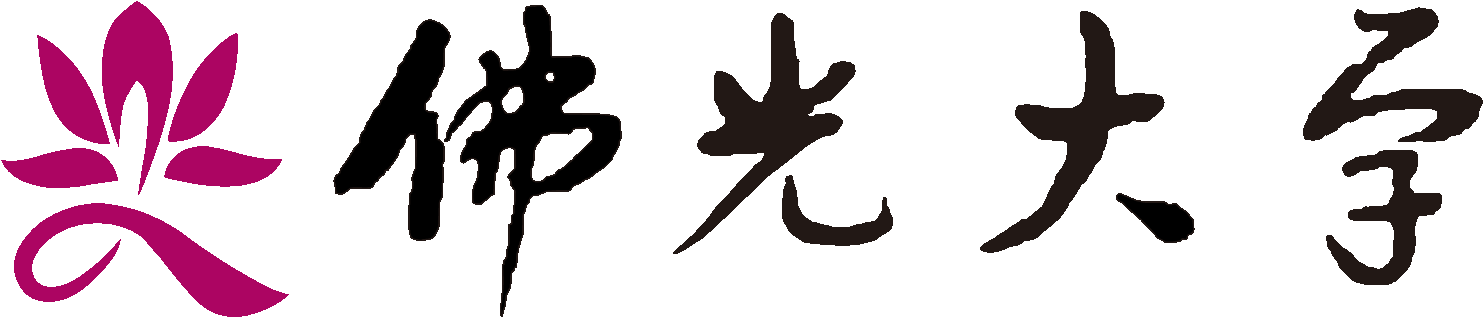 『自主學習社群補助』成果報告（插入圖片）執行期程：___年___月___日~___年___月___日活動名稱申請人(組長)學號系所組員一(可自行新增)學號系所組員二(可自行新增)學號系所組長聯絡電話電子郵件審查通過者繳交文件□繳交紙本單據及「成果報告」電子檔至承辦人。□需至「學習歷程檔案平台－課外活動」填寫內容、提供活動圖片及其他相關資料。□繳交紙本單據及「成果報告」電子檔至承辦人。□需至「學習歷程檔案平台－課外活動」填寫內容、提供活動圖片及其他相關資料。□繳交紙本單據及「成果報告」電子檔至承辦人。□需至「學習歷程檔案平台－課外活動」填寫內容、提供活動圖片及其他相關資料。□繳交紙本單據及「成果報告」電子檔至承辦人。□需至「學習歷程檔案平台－課外活動」填寫內容、提供活動圖片及其他相關資料。□繳交紙本單據及「成果報告」電子檔至承辦人。□需至「學習歷程檔案平台－課外活動」填寫內容、提供活動圖片及其他相關資料。（一）活動流程 （二）整體活動執行狀況描述（請說明活動情形及內容描述，至少200字）（三）具體學習獲益(例：自我舉辦活動、刊物製作過程、課後輔導…等，前後的差別、自我不足之處、經過此次活動學習到的經驗，未來哪些可以運用在職涯上….等) 至少200字（四）學習成效與實際產出(提供5分鐘內體驗學習成效之紀錄影片或其他產出成果)經費運用情形（請列出經費運用情形，活動展覽舉辦、刊物出版、講座開課以外請列出學習時間。）其它附件（可附加佐證資料、文書記錄、圖片或相關計畫運作情形資料…等）（一）活動流程 （二）整體活動執行狀況描述（請說明活動情形及內容描述，至少200字）（三）具體學習獲益(例：自我舉辦活動、刊物製作過程、課後輔導…等，前後的差別、自我不足之處、經過此次活動學習到的經驗，未來哪些可以運用在職涯上….等) 至少200字（四）學習成效與實際產出(提供5分鐘內體驗學習成效之紀錄影片或其他產出成果)經費運用情形（請列出經費運用情形，活動展覽舉辦、刊物出版、講座開課以外請列出學習時間。）其它附件（可附加佐證資料、文書記錄、圖片或相關計畫運作情形資料…等）（一）活動流程 （二）整體活動執行狀況描述（請說明活動情形及內容描述，至少200字）（三）具體學習獲益(例：自我舉辦活動、刊物製作過程、課後輔導…等，前後的差別、自我不足之處、經過此次活動學習到的經驗，未來哪些可以運用在職涯上….等) 至少200字（四）學習成效與實際產出(提供5分鐘內體驗學習成效之紀錄影片或其他產出成果)經費運用情形（請列出經費運用情形，活動展覽舉辦、刊物出版、講座開課以外請列出學習時間。）其它附件（可附加佐證資料、文書記錄、圖片或相關計畫運作情形資料…等）（一）活動流程 （二）整體活動執行狀況描述（請說明活動情形及內容描述，至少200字）（三）具體學習獲益(例：自我舉辦活動、刊物製作過程、課後輔導…等，前後的差別、自我不足之處、經過此次活動學習到的經驗，未來哪些可以運用在職涯上….等) 至少200字（四）學習成效與實際產出(提供5分鐘內體驗學習成效之紀錄影片或其他產出成果)經費運用情形（請列出經費運用情形，活動展覽舉辦、刊物出版、講座開課以外請列出學習時間。）其它附件（可附加佐證資料、文書記錄、圖片或相關計畫運作情形資料…等）（一）活動流程 （二）整體活動執行狀況描述（請說明活動情形及內容描述，至少200字）（三）具體學習獲益(例：自我舉辦活動、刊物製作過程、課後輔導…等，前後的差別、自我不足之處、經過此次活動學習到的經驗，未來哪些可以運用在職涯上….等) 至少200字（四）學習成效與實際產出(提供5分鐘內體驗學習成效之紀錄影片或其他產出成果)經費運用情形（請列出經費運用情形，活動展覽舉辦、刊物出版、講座開課以外請列出學習時間。）其它附件（可附加佐證資料、文書記錄、圖片或相關計畫運作情形資料…等）（一）活動流程 （二）整體活動執行狀況描述（請說明活動情形及內容描述，至少200字）（三）具體學習獲益(例：自我舉辦活動、刊物製作過程、課後輔導…等，前後的差別、自我不足之處、經過此次活動學習到的經驗，未來哪些可以運用在職涯上….等) 至少200字（四）學習成效與實際產出(提供5分鐘內體驗學習成效之紀錄影片或其他產出成果)經費運用情形（請列出經費運用情形，活動展覽舉辦、刊物出版、講座開課以外請列出學習時間。）其它附件（可附加佐證資料、文書記錄、圖片或相關計畫運作情形資料…等）活動相關照片活動相關照片請自行設計並增加圖片欄位請自行設計並增加圖片欄位照片說明： 照片說明： 照片說明： 照片說明： 照片說明： 照片說明： 編號經費項目單價數量申請金額備註(使用方式)1講師費2膳食費3印刷費4交通費5場地費合   計合   計